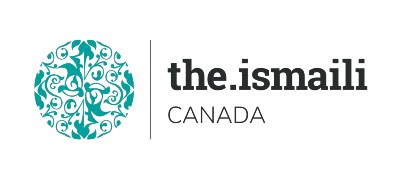 Introduction to Microsoft Windows 10 November 2-3-4	Tuesday, Wednesday, Thursday (Class Time: 5:00 PM-7:00 PM BC-Pacific Standard Time, 6:00 PM-8:00 PM Alberta-Mountain Standard Time, 8:00 PM-10:00 PM Toronto -Eastern Time Zone)  On Line Via Zoom (Link will be sent to registered participants)Fee for this three evenings information Session is $10.00 Participants will acquire basic knowledge on how to effectively use MS Windows 10Course OutlineVideo Recordings link of this Class will be sent to all attendees who join live session only.Advanced Registration with Pre-Payment Requiredhttps://iicanada.org/form/introduction-microsoft-windows-10-basic-0For more information and to register E-mail: epb.crcprairies@iicanada.netPhone or Text: Zull Punjani 403-689-8584 or EPB Prairies Office Message # (403) 215-6200 Ext. 7039**Please visit the https://www.iicanada.org/ for more information**Windows 10 the operating system environment and terminologyBasic Hardware and SoftwareGetting Help in Windows or any other programManaging your “windows”Unzipping received zipped filesFile Explorer (Previously Windows Explorer) and its customizationFile Extensions and why they matterOpening, saving and closing filesThe difference between Files and FoldersCreating and Managing Files and FoldersSearching for files or FoldersMove Files/Copy files/Delete Files or FoldersThe concept of the recycle binSearching for Files or FoldersThe difference between “save” and “save as”Object selection techniques (Objects can be files, containers, folders, or shortcuts)Common procedures such as cut, copy and pasteShortcuts on the desktop to reduce screen clutterKeyboard shortcuts to improve efficiencySkills to ease you into navigating inside a typical Microsoft Application (MS Word, MS Excel, MS PowerPoint)Selection techniques within mainstream MS Apps that prepare you for further Microsoft trainingBasic look at MS Word to explore the newer interfaceA quick look at the other mainstream MS Apps Excel and PowerPointA quick and brief description of the RIBBON INTERFACE that most Microsoft Apps use